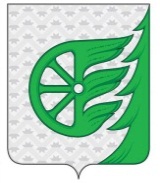 СОВЕТ ДЕПУТАТОВ ГОРОДСКОГО ОКРУГА ГОРОД ШАХУНЬЯНИЖЕГОРОДСКОЙ ОБЛАСТИР Е Ш Е Н И Е31 июля 2020 года                                                                                                                            № 43-5                В соответствии с Федеральным законом от 6 октября 2003 года N 131-ФЗ «Об общих принципах организации местного самоуправления в Российской Федерации», статьей 18 Федерального закона от 24 июля 2007 года N 209-ФЗ «О развитии малого и среднего предпринимательства в Российской Федерации», постановлением Правительства Российской Федерации от 21 августа 2010 г. N 645 «Об имущественной поддержке субъектов малого и среднего предпринимательства при предоставлении федерального имущества», статьей 5 Устава городского округа город Шахунья Нижегородской области,Совет депутатов городского округа решил:1. Утвердить порядок формирования, ведения, ежегодного дополнения и  опубликования Перечня муниципального имущества городского округа город Шахунья Нижегородской области, свободного от прав третьих лиц (за исключением права хозяйственного ведения, права оперативного управления, а также имущественных прав субъектов малого и среднего предпринимательства) и предназначенного для поддержки и развития субъектов малого и среднего предпринимательства, согласно приложению №1.2. Утвердить форму Перечня муниципального имущества городского округа город Шахунья Нижегородской области, свободного от прав третьих лиц (за исключением права хозяйственного ведения, права оперативного управления, а также имущественных прав субъектов малого и среднего предпринимательства) и предназначенного для поддержки и развития субъектов малого и среднего предпринимательства, согласно приложения №2.3. Утвердить порядок и условия предоставления в аренду имущества, включенного в Перечень муниципального имущества городского округа город Шахунья Нижегородской области, свободного от прав третьих лиц (за исключением права хозяйственного ведения, права оперативного управления, а также имущественных прав субъектов малого и среднего предпринимательства) и предназначенного для поддержки и развития субъектов малого и среднего предпринимательства, согласно приложению №3.4. Опубликовать настоящее решение на официальном сайте администрации городского округа город Шахунья Нижегородской области.5. Настоящее решение вступает в силу со дня его официального опубликования.6. С даты вступления в силу настоящего решения считать утратившим силу решение Совета депутатов городского округа город Шахунья Нижегородской области от 31.03.2017 № 76-5 «Об утверждении Порядка формирования и ведения Перечня муниципального имущества городского округа город Шахунья Нижегородской области, предназначенного для передачи во владение и (или) пользование субъектам малого и среднего предпринимательства и организациям, образующим инфраструктуру поддержки субъектов малого и среднего предпринимательства».Глава местного самоуправлениягородского округа город Шахунья                                                                                     Р.В. КошелевПриложение № 1к решению Совета депутатов городского округа город Шахунья Нижегородской областиот 31.07.2020 № 43-5Порядок формирования, ведения, обязательного опубликования Перечня муниципального имущества городского округа город Шахунья Нижегородской области, свободного от прав третьих лиц (за исключением права хозяйственного ведения, права оперативного управления, а также имущественных прав субъектов малого и среднего предпринимательства) и предназначенного для поддержки и развития субъектов малого и среднего предпринимательства Общие положения.Настоящий Порядок определяет правила формирования, ведения, ежегодного дополнения и опубликования перечня муниципального имущества городского округа город Шахунья Нижегородской области, предусмотренного частью 4 статьи 18 Федерального закона от 24.07.2007 № 209-ФЗ «О развитии малого и среднего предпринимательства в Российской Федерации» (далее - Перечень), свободного от прав третьих лиц, состав информации, подлежащей включению в Перечень в целях предоставления имущества на долгосрочной основе (в том числе по льготным ставкам арендной платы) субъектам малого и среднего предпринимательства и организациям, образующим инфраструктуру поддержки субъектов малого и среднего предпринимательства (далее - субъекты малого и среднего предпринимательства).Цели создания и основные принципы формирования, ведения, ежегодного дополнения и опубликования Перечня.2.1. Перечень представляет собой реестр объектов муниципального имущества городского округа город Шахунья Нижегородской области (далее - объекты учета), свободного от прав третьих (за исключением права хозяйственного ведения, права оперативного управления, а также имущественных прав субъектов малого и среднего предпринимательства) и предусмотренного частью 1 статьи 18 Федерального закона от 2 № 209-ФЗ «О развитии малого и среднего предпринимательства в Российской Федерации», которые могут быть предоставлены во владение и (или) в пользование на долгосрочной основе (в том числе по льготным ставкам арендной платы) субъектам малого и среднего предпринимательства, а также отчуждены на возмездной основе в собственность субъектов малого и среднего предпринимательства в соответствии с Федеральным законом от  № 159-ФЗ «Об особенностях отчуждения недвижимого имущества, находящегося в государственной собственности субъектов Российской Федерации или в муниципальной собственности и арендуемого субъектами малого и среднего предпринимательства, и о внесении изменений в отдельные законодательные акты Российской Федерации» и в случаях, указанных в подпунктах 6, 8 и 9 пункта 2 статьи 39.3 Земельного кодекса Российской Федерации.2.2. Формирование Перечня осуществляется в целях:2.2.1. Предоставления имущества,  принадлежащего на праве собственности городскому округу город Шахунья Нижегородской области во владение и (или) пользование на долгосрочной основе (в том числе по льготным ставкам арендной платы) субъектам малого и среднего предпринимательства.2.2.2. Расширения доступности субъектов малого и среднего предпринимательства к информации об имуществе, принадлежащем на праве собственности городскому округу город Шахунья Нижегородской области (далее - имущество) и подлежащем предоставлению им во владение и (или) пользование на долгосрочной основе (в том числе по льготным ставкам арендной платы) в рамках оказания имущественной поддержки, а также для организации передаче включенного в Перечень имущества указанным лицам.2.2.3. Реализации полномочий органов местного самоуправления городского округа город Шахунья Нижегородской области по вопросам развития малого и среднего предпринимательства путем оказания имущественной поддержки субъектам малого и среднего предпринимательства.2.2.4. Повышения эффективности управления муниципальным имуществом, находящимся в собственности городского округа город Шахунья Нижегородской области.2.3. Формирование и ведение Перечня основывается на следующих основных принципах:2.3.1 Достоверность данных об имуществе, включаемом в Перечень, и поддержание актуальности информации об имуществе, включенном в Перечень.2.3.2. Открытость и доступность сведений об имуществе в Перечне.2.3.3. Взаимодействие с общественными организациями, выражающими интересы субъектов малого и среднего предпринимательства, институтами развития в сфере малого и среднего предпринимательства в ходе формирования и дополнения Перечня.2.4. Использование имущества, включенного в Перечень, осуществляется только в целях предоставления его во владение и (или) пользование субъектам малого и среднего предпринимательства.Запрещается продажа муниципального имущества, включенного в Перечень, за исключением возмездного отчуждения такого имущества в собственность субъектов малого и среднего предпринимательства в соответствии с Федеральным законом от 22.07.2008 № 159-ФЗ «Об особенностях отчуждения недвижимого имущества, находящегося в государственной или в муниципальной собственности и арендуемого субъектами малого и среднего предпринимательства, и о внесении изменений в отдельные законодательные акты Российской Федерации» и в случаях, указанных в подпунктах 6, 8 и 9 пункта 2 статьи 39.3 Земельного кодекса Российской Федерации. В отношении указанного имущества запрещаются также переуступка прав пользования им, передача прав пользования им в залог и внесение прав пользования таким имуществом в уставный капитал любых других субъектов хозяйственной деятельности, передача третьим лицам прав и обязанностей по договорам аренды такого имущества (перенаем), передача в субаренду, за исключением предоставления такого имущества в субаренду субъектам малого и среднего предпринимательства организациями, образующими инфраструктуру поддержки субъектов малого и среднего предпринимательства, и в случае, если в субаренду предоставляется имущество, предусмотренное пунктом 14 части 1 статьи 171 Федерального закона от 26.07.2006 № 135-ФЗ «О защите конкуренции».Формирование, ведение и ежегодное дополнение Перечня.3.1. Перечень, изменения и ежегодное дополнение в него утверждаются постановлением администрации городского округа город Шахунья Нижегородской области.3.2. Формирование и ведение Перечня осуществляется управлением экономики, прогнозирования, инвестиционной политики и муниципального имущества городского округа город Шахунья Нижегородской области (далее - уполномоченный орган) в электронной форме, а также на бумажном носителе. Уполномоченный орган отвечает за достоверность содержащихся в Перечне сведений.3.3. В Перечень вносятся сведения об имуществе, соответствующем следующим критериям:3.3.1. Имущество свободно от прав третьих лиц (за исключением права хозяйственного ведения, права оперативного управления, а также имущественных прав субъектов малого и среднего предпринимательства);3.3.2. В отношении имущества федеральными законами не установлен запрет на его передачу во временное владение и (или) пользование, в том числе в аренду;3.3.3. Имущество не является объектом религиозного назначения;3.3.4. Имущество не является объектом незавершенного строительства;3.3.5. Имущество не включено в действующий в текущем году и на очередной период план приватизации муниципального имущества, принятый в соответствии с Федеральным законом от 21.12.2001 N 178-ФЗ «О приватизации государственного и муниципального имущества», а также в перечень имущества городского округа город Шахунья Нижегородской области, предназначенного для передачи во владение и (или) в пользование на долгосрочной основе социально ориентированным некоммерческим организациям;3.3.6. Имущество не признано аварийным и подлежащим сносу;3.3.7. Имущество не относится к жилому фонду;3.3.8. Земельный участок не предназначен для ведения личного подсобного хозяйства, огородничества, садоводства, индивидуального жилищного строительства;3.3.9. Земельный участок не относится к земельным участкам, предусмотренным подпунктами 1 - 10, 13 - 15, 18 и 19 пункта 8 статьи 39.11 Земельного кодекса Российской Федерации, за исключением земельных участков, предоставленных в аренду субъектам малого и среднего предпринимательства;3.3.10. В отношении имущества, закрепленного за муниципальными унитарными предприятиями и учреждениями, владеющими ими соответственно на праве хозяйственного ведения или оперативного управления (далее - балансодержатель), представлено предложение балансодержателя о включении указанного имущества в Перечень, а также предварительное согласие администрации городского округа город Шахунья Нижегородской области на включение имущества в Перечень в целях предоставления такого имущества во владение и (или) в пользование субъектам малого и среднего предпринимательства и организациям, образующим инфраструктуру поддержки;3.3.11. Имущество не относится к вещам, которые теряют свои натуральные свойства в процессе использования (потребляемым вещам), к малоценному движимому имуществу, к имуществу, срок службы которого составляет менее пяти лет или его предоставление в аренду на срок пять и более лет в соответствии с законодательством Российской Федерации не допускается, а также не является частью неделимой вещи.3.4. Внесение сведений об имуществе в Перечень (в том числе ежегодное дополнение), а также исключение сведений об имуществе из Перечня утверждается постановлением администрации городского округа город Шахунья Нижегородской области на основе предложений органов местного самоуправления, некоммерческих организаций, выражающих интересы субъектов малого и среднего предпринимательства, организаций, образующих инфраструктуру поддержки субъектов малого и среднего предпринимательства, а также субъектов малого и среднего предпринимательства.3.5. Рассмотрение уполномоченным органом предложений, поступивших от лиц, указанных в пункте 3.4 настоящего Порядка, осуществляется в течение 30 календарных дней со дня их поступления. По результатам рассмотрения указанных предложений Уполномоченным органом принимается одно из следующих решений:3.5.1. О включении сведений об имуществе, в отношении которого поступило предложение, в Перечень с подготовкой проекта соответствующего правового акта;3.5.2. Об исключении сведений об имуществе, в отношении которого поступило предложение, из Перечня с подготовкой проекта соответствующего правового акта;3.5.3. Об отказе в учете предложений с направлением лицу, представившему предложение, мотивированного ответа о невозможности включения сведений об имуществе в Перечень.3.6. Решение об отказе в учете предложения о включении имущества в Перечень принимается в следующих случаях:3.6.1. Имущество не соответствует критериям, установленным пунктом 3.3 настоящего Порядка.3.6.2. В отношении имущества, закрепленного на праве хозяйственного ведения или оперативного управления, отсутствует согласие на включение имущества в Перечень со стороны одного или нескольких перечисленных лиц: балансодержателя, администрации городского округа город Шахунья Нижегородской области.3.7. Уполномоченный орган вправе исключить сведения о муниципальном имуществе городского округа город Шахунья Нижегородской области из Перечня, если в течение двух лет со дня включения сведений об указанном имуществе в Перечень в отношении такого имущества от субъектов малого и среднего предпринимательства или организаций, образующих инфраструктуру поддержки субъектов малого и среднего предпринимательства, не поступило:- ни одной заявки на участие в аукционе (конкурсе) на право заключения договора, предусматривающего переход прав владения и (или) пользования имуществом, а также на право заключения договора аренды земельного участка от субъектов малого и среднего предпринимательства;- ни одного предложения (заявления) о предоставлении имущества, включая земельные участки, в том числе без проведения аукциона (конкурса) в случаях, предусмотренных Федеральным законом от 26.07.2006 N 135-ФЗ "О защите конкуренции", Земельным кодексом Российской Федерации.3.8. Сведения о муниципальном имуществе городского округа город Шахунья Нижегородской области подлежат исключению из Перечня в следующих случаях:3.8.1. В отношении имущества в установленном законодательством Российской Федерации порядке принято решение о его использовании для муниципальных нужд городского округа город Шахунья Нижегородской области;3.8.2. Право собственности городского округа город Шахунья Нижегородской области на имущество прекращено по решению суда или в ином установленном законом порядке;3.8.3. Прекращение существования имущества в результате его гибели или уничтожения;3.8.4. Имущество признано в установленном законодательством Российской Федерации порядке непригодным для использования в результате его физического или морального износа, аварийного состояния;3.8.5. Имущество приобретено его арендатором в собственность в соответствии с Федеральным законом от 22.07.2008 N 159-ФЗ «Об особенностях отчуждения недвижимого имущества, находящегося в государственной собственности субъектов Российской Федерации или в муниципальной собственности и арендуемого субъектами малого и среднего предпринимательства, и о внесении изменений в отдельные законодательные акты Российской Федерации» и в случаях, указанных в подпунктах 6, 8 и 9 пункта 2 статьи 39.3 Земельного кодекса Российской Федерации.3.9. Управление экономики, прогнозирования, инвестиционной политики и муниципального имущества городского округа город Шахунья Нижегородской области уведомляет арендатора о намерении исключения имущества из Перечня в срок не позднее трех рабочих дней с даты получения информации о наступлении одного из оснований, указанных в пункте 3.8 настоящего порядка, за исключением пункта 3.8.5.4. Опубликование Перечня и предоставление сведенийо включенном в него имуществе4.1. Уполномоченный орган:4.1.1. Осуществляет размещение Перечня на официальном сайте администрации городского округа город Шахунья Нижегородской области в информационно-телекоммуникационной сети «Интернет» (в том числе в форме открытых данных) в течение 10 рабочих дней со дня утверждения Перечня или изменений в Перечень.4.1.2. Направляет в министерство промышленности, торговли и предпринимательства Нижегородской области сведения о Перечне и изменениях в него в порядке, по форме и в сроки, установленные приказом Министерства экономического развития Российской Федерации от 20 апреля 2016 г. N 264 «Об утверждении порядка представления сведений об утвержденных перечнях государственного имущества и муниципального имущества, указанных в части 4 статьи 18 Федерального закона «О развитии малого и среднего предпринимательства в Российской Федерации», а также об изменениях, внесенных в такие перечни, в акционерное общество «Федеральная корпорация по развитию малого и среднего предпринимательства», формы представления и состава таких сведений».Приложение № 2к решению Совета депутатов городского округа город Шахунья Нижегородской областиот 31.07.2020 № 43-5ПЕРЕЧЕНЬ муниципального имущества городского округа город Шахунья Нижегородской области, свободного от прав третьих лиц (за исключением права хозяйственного ведения, права оперативного управления, а также имущественных прав субъектов малого и среднего предпринимательства) и предназначенного для поддержки и развития субъектов малого и среднего предпринимательстваПриложение № 3к решению Совета депутатов городского округа город Шахунья Нижегородской областиот 31.07.2020 № 43-5Порядок и условия предоставления в аренду имущества, включенного в Перечень муниципального имущества городского округа город Шахунья Нижегородской области, свободного от прав третьих лиц (за исключением права хозяйственного ведения, права оперативного управления, а также имущественных прав субъектов малого и среднего предпринимательства) и предназначенного для поддержки и развития субъектов малого и среднего предпринимательства(далее – Порядок)1. Общие положения1.1. Настоящий Порядок разработан в соответствии с Гражданским кодексом Российской Федерации, Федеральным законом от 06.10.2003 N 131-ФЗ «Об общих принципах организации местного самоуправления в Российской Федерации», Федеральным законом от 24.07.2007 N 209-ФЗ «О развитии малого и среднего предпринимательства в Российской Федерации» и определяет порядок и условия предоставления в аренду (в том числе по льготным ставкам) муниципального имущества городского округа город Шахунья Нижегородской области субъектам малого и среднего предпринимательства и организациям, образующим инфраструктуру поддержки субъектов малого и среднего предпринимательства, включенного в Перечень муниципального имущества городского округа город Шахунья Нижегородской области, свободного от прав третьих лиц (за исключением права хозяйственного ведения, права оперативного управления, а также имущественных прав субъектов малого и среднего предпринимательства) и предназначенного для поддержки и развития субъектов малого и среднего предпринимательства (далее - Перечень).1.2. Имущество, включенное в Перечень, предоставляется исключительно в аренду целевым назначением на срок не менее 5 (пяти) лет. Срок договора может быть уменьшен на основании поданного до заключения такого договора заявления лица, приобретающего права владения и (или) пользования. Арендодателем муниципального имущества, включенного в Перечень, является правообладатель муниципального имущества.1.3. Право заключить договор аренды в отношении имущества, включенного в Перечень, в том числе земельных участков, имеют субъекты малого и среднего предпринимательства, сведения о которых содержатся в едином реестре субъектов малого и среднего предпринимательства, за исключением Субъектов, указанных в части 3 статьи 14 Федерального закона от 24.07.2007 N 209-ФЗ «О развитии малого и среднего предпринимательства в Российской Федерации» и организации, образующие инфраструктуру поддержки субъектов малого и среднего предпринимательства (далее – Субъекты).1.4. Заключение договоров аренды муниципального имущества, включенного в Перечень, возможно следующими способами:1) по результатам проведения конкурса или аукциона на право заключения договора аренды (далее также - торги);2) без проведения торгов в случаях, предусмотренных частями 1 и 9 статьи 17.1 главы 4 Федерального закона от 26.07.2006 N 135-ФЗ «О защите конкуренции» (далее - Закон о защите конкуренции) и подпунктом 12 пункта 2 статьи 39.6 Земельного кодекса Российской Федерации, а также другими положениями земельного законодательства Российской Федерации, позволяющими Субъектам приобретать в аренду земельные участки без проведения торгов.1.5. Имущество, включенное в Перечень, предоставляется в аренду, если в отношении него не заключен действующий договор аренды, в том числе если срок действия такого договора истек и договор не был заключен на новый срок с прежним арендатором.1.6. В целях осуществления контроля за целевым использованием имущества, переданного в аренду Субъектам, в заключаемом договоре аренды предусматривается обязанность арендодателя осуществлять проверки использования имущества не реже одного раза в год.1.7. В случае выявления факта использования имущества не по целевому назначению и (или) с нарушением запретов, установленных частью 4.2 статьи 18 Федерального закона от 24 июля 2007 года N 209-ФЗ «О развитии малого и среднего предпринимательства в Российской Федерации», а также в случаях, предусмотренных статьей 619 Гражданского кодекса Российской Федерации, арендодатель направляет арендатору письменное уведомление о необходимости исполнения им обязательств в разумный срок, который должен быть указан в этом уведомлении.1.8. В случае неисполнения арендатором своих обязательств в срок, указанный в уведомлении, направленном арендатору в соответствии с пунктом 1.7 настоящего Порядка, арендодатель обращается в суд с требованием о прекращении права аренды муниципального имущества. 2. Заключение договоров аренды муниципального имущества,включенного в Перечень (за исключением земельных участков)2.1. Имущество, включенное в Перечень, предоставляется в аренду правообладателем имущества, которым является:а) в отношении имущества казны городского округа город Шахунья Нижегородской области, арендодателем является Управление экономики, прогнозирования, инвестиционной политики и муниципального имущества городского округа город Шахунья Нижегородской области;б) в отношении имущества городского округа город Шахунья Нижегородской области, закрепленного на праве хозяйственного ведения или оперативного управления за муниципальными унитарными предприятиями или бюджетными учреждениями, - соответствующее предприятие или бюджетное учреждение (далее - балансодержатель) с предварительного согласования администрации городского округа город Шахунья Нижегородской области, арендодателем является балансодержатель.Организатором торгов на право заключения договора аренды имущества, включенного в Перечень, может быть балансодержатель или Управление экономики, прогнозирования, инвестиционной политики и муниципального имущества городского округа город Шахунья Нижегородской области либо привлеченная специализированная организация.2.2. Предоставление в аренду имущества, включенного в Перечень, осуществляется:2.2.1. По инициативе правообладателя по результатам проведения торгов на право заключения договора аренды определяются в соответствии с Правилами проведения конкурсов или аукционов на право заключения договоров аренды, договоров безвозмездного пользования, договоров доверительного управления имуществом, иных договоров, предусматривающих переход прав в отношении государственного или муниципального имущества, утвержденными приказом Федеральной антимонопольной службы от 10 февраля 2010 года N 67 «О порядке проведения конкурсов или аукционов на право заключения договоров аренды, договоров безвозмездного пользования, договоров доверительного управления имуществом, иных договоров, предусматривающих переход прав в отношении государственного или муниципального имущества, и перечне видов имущества, в отношении которого заключение указанных договоров может осуществляться путем проведения торгов в форме конкурса» (далее - Правила).2.2.2. По заявлению Субъекта о предоставлении имущества без проведения торгов по основаниям, установленным частями 1 и 9 статьи 17.1 Закона о защите конкуренции, в том числе:а) в порядке предоставления муниципальной преференции без получения предварительного согласия в письменной форме антимонопольного органа в соответствии с пунктом 4 части 3 статьи 19 Закона о защите конкуренции Субъектам, осуществляющим социально значимые и приоритетные виды деятельности, предусмотренные муниципальной программой, содержащей мероприятия, направленные на развитие малого и среднего предпринимательства;б) в порядке предоставления муниципальной преференции с предварительного согласия антимонопольного органа в соответствии с частью 1 статьи 19 Закона о защите конкуренции. В этом случае администрация городского округа город Шахунья Нижегородской области готовит и направляет в территориальный орган Федеральной антимонопольной службы заявление о даче согласия на предоставление такой преференции в соответствии со ст. 20 Закона о защите конкуренции.2.3. Балансодержатель, Управление экономики, прогнозирования, инвестиционной политики и муниципального имущества городского округа город Шахунья Нижегородской области или привлеченная специализированная организация объявляет аукцион или конкурс на право заключения договора аренды в срок не позднее шести месяцев с даты поступления заявления (предложения) Субъекта о предоставлении имущества, включенного в Перечень,  в аренду на торгах.2.3.1. Информация о проведении торгов размещается на официальном сайте торгов (www.torgi.gov.ru) и на официальном сайте администрации городского округа город Шахунья Нижегородской области (www.shahadm.ru).2.3.2. Условия о допуске к участию в аукционе или конкурсе на право заключения договора аренды должны предусматривать следующие основания для отказа в допуске заявителя к участию в торгах:- заявка подана заявителем, не являющимся субъектом малого и среднего предпринимательства, или организацией, образующей инфраструктуру поддержки субъектов малого и среднего предпринимательства;- в случаях, установленных частями 3 и 5 статьи 14 Федерального закона от 24.07.2007 N 209-ФЗ «О развитии малого и среднего предпринимательства в Российской Федерации».2.3.3. Аукционная (конкурсная) документация должна содержать требования к содержанию, форме и составу заявки на участие в торгах и прилагаемых к ней документам, позволяющие определить соответствие заявителя всем требованиям к участникам торгов.2.4. Основанием для заключения договора аренды имущества, включенного в Перечень, без проведения торгов является постановление администрации городского округа город Шахунья Нижегородской области, принятие которого инициируется подачей заявления Субъектом о предоставлении имущества.В заявлении о предоставлении имущества в аренду указываются:- наличие условия предоставления в аренду имущества, включенного в Перечень, без проведения торгов с приложением подтверждающих документов;- целевое назначение использования запрашиваемого имущества;- срок, на который запрашивается имущество.2.4.1. В случае поступления двух и более заявлений о предоставлении одного и того же объекта имущества, включенного в Перечень, подлежат рассмотрению все поступившие заявления.Договор аренды заключается с заявителем, в отношении которого соблюдаются условия заключения договора аренды без проведения торгов, установленные статьей 17.1 Закона о защите конкуренции.При равных условиях, которым соответствуют заявители, заключение договора аренды осуществляется по итогам проведения торгов на право заключения договора аренды.2.4.2. В случае, если заявление о предоставлении имущества без проведения торгов поступило Правообладателю после принятия решения о проведении торгов на заключение договора аренды имущества, заявление отклоняется, а заявитель информируется о датах подачи заявок и проведения торгов.2.5. Получателями муниципальной преференции могут быть Субъекты, зарегистрированные и осуществляющие деятельность на территории городского округа город Шахунья Нижегородской области, осуществляющие социально значимые и приоритетные виды деятельности, предусмотренные муниципальной программой, содержащей мероприятия, направленные на развитие малого и среднего предпринимательства.2.5.1. Субъект не должен:- находиться в стадии реорганизации, ликвидации или банкротства в соответствии с законодательством Российской Федерации;- иметь задолженность по налоговым и неналоговым платежам в бюджеты всех уровней и во внебюджетные фонды;- иметь задолженность по платежам за аренду муниципального имущества. Ответственность за предоставление указанных сведений лежит на заявителе.2.5.2. Муниципальная преференция не может быть предоставлена следующим субъектам малого и среднего предпринимательства:- являющимся кредитными организациями, страховыми организациями (за исключением потребительских кооперативов), инвестиционными фондами, негосударственными пенсионными фондами, профессиональными участниками рынка ценных бумаг, ломбардами;- являющимся участниками соглашений о разделе продукции;- осуществляющим предпринимательскую деятельность в сфере игорного бизнеса;- являющимся в порядке, установленном законодательством Российской Федерации о валютном регулировании и валютном контроле, нерезидентами Российской Федерации, за исключением случаев, предусмотренных международными договорами Российской Федерации.Заявления о предоставлении муниципальной преференции Субъектам, относящимся к любой из указанных в настоящем пункте категорий, возвращаются заявителю без рассмотрения.2.5.3. Субъекты, соответствующие требованиям, указанным в пунктах 2.5.1 - 2.5.2 настоящего Порядка, заинтересованные в получении муниципальной преференции, представляют в администрацию городского округа город Шахунья Нижегородской области заявление о предоставлении муниципальной преференции. К заявлению необходимо приложить документы, установленные в пунктах 2 - 6 части 1 статьи 20 Федерального закона от 26.07.2006 N 135-ФЗ «О защите конкуренции».2.5.4. Субъект вправе отозвать свое заявление и отказаться от предоставления муниципальной преференции как до рассмотрения заявления и заключения договора аренды, так и после рассмотрения заявления и заключения договора аренды.2.5.5. В оказании поддержки должно быть отказано в случае, если:1) не представлены документы, определенные настоящим Порядком;2) не выполнены условия оказания поддержки;3) ранее в отношении заявителя - субъекта малого и среднего предпринимательства было принято решение об оказании аналогичной поддержки (поддержки, условия оказания которой совпадают, включая форму, вид поддержки и цели ее оказания) и сроки ее оказания не истекли;4) с момента признания субъекта малого и среднего предпринимательства допустившим нарушение порядка и условий оказания поддержки, в том числе не обеспечившим целевого использования средств поддержки, прошло менее чем три года.2.5.6. Муниципальная преференция предоставляется на основании постановления администрации городского округа город Шахунья Нижегородской области с соблюдением порядка, установленного статьей 20 Федерального закона от 26.07.2006 N 135-ФЗ «О защите конкуренции».3. Предоставление субъектам малого и среднегопредпринимательства льгот по арендной платеза муниципальное имущество, включенное в Перечень(за исключением земельных участков)3.1. При заключении с Субъектами договоров аренды в отношении муниципального имущества, включенного в Перечень, предусматриваются следующие льготные условия по размеру арендной платы:- арендная плата вносится в следующем порядке:в первый год аренды - 40 процентов размера арендной платы;во второй год аренды - 60 процентов размера арендной платы;в третий год аренды - 80 процентов размера арендной платы;в четвертый год аренды и далее - 100 процентов размера арендной платы.3.2. Указанная льгота предоставляется при первичном заключении договора аренды имущества, включенного в Перечень, а также при последующих заключениях договора аренды на это же имущество, с учетом совокупного срока использования муниципального имущества. При последующем заключении договора аренды муниципального имущества, совокупный срок использования которого превышает 3 года, льгота по арендной плате не предоставляется.3.3. Информация о предоставлении льготы по арендной плате указывается в документации о торгах на право заключения договора аренды муниципального имущества, включенного в Перечень, и отражается в проекте договора аренды.3.4. При заключении договора аренды муниципального имущества, включенного в Перечень, без проведения торгов условие о предоставлении льготы по арендной плате указывается в постановлении администрации городского округа город Шахунья Нижегородской области и вносится в договор аренды.3.5. Льгота по арендной плате не предоставляется в случае наличия у арендатора задолженности по арендной плате за муниципальное имущество. В случае образования задолженности у арендатора муниципального имущества, включенного в Перечень, за 2 срока внесения платежа льгота отменяется, о чем арендатор уведомляется арендодателем в письменном виде. В случае отмены льгот применяется размер арендной платы, определенный без учета льгот и установленный договором аренды.4. Порядок предоставления земельных участков,включенных в Перечень4.1. Земельные участки, включенные в Перечень, предоставляются в аренду Управлением экономики, прогнозирования, инвестиционной политики и муниципального имущества городского округа город Шахунья Нижегородской области (далее - уполномоченный орган).Организатором торгов на право заключения договора аренды земельного участка, включенного в Перечень, является Управлением экономики, прогнозирования, инвестиционной политики и муниципального имущества городского округа город Шахунья Нижегородской области.4.2. Предоставление в аренду земельных участков, включенных в Перечень, осуществляется в соответствии с положениями главы V.1 Земельного кодекса Российской Федерации.4.2.1. По инициативе уполномоченного органа по результатам проведения торгов на право заключения договора аренды в соответствии с Земельным кодексом Российской Федерации либо путем заключения договора с Субъектом, подавшим единственную заявку на участие в аукционе, который соответствует требованиям к участникам аукциона, условиям аукциона, либо с Субъектом, признанным единственным участником аукциона или единственным лицом, принявшим участие в аукционе.4.2.2. По заявлению Субъекта о предоставлении земельного участка без проведения торгов по основаниям, предусмотренным пунктом 2 статьи 39.3, статьей 39.5, пунктом 2 статьи 39.6 или пунктом 2 статьи 39.10 Земельного кодекса Российской Федерации, в том числе по заявлению индивидуального предпринимателя или крестьянского (фермерского) хозяйства о предоставлении земельного участка сельскохозяйственного назначения в аренду для осуществления крестьянским (фермерским) хозяйством его деятельности.4.3. В случае, указанном в пункте 4.2.1 настоящего порядка, а также если подавший заявление Субъект не имеет права на предоставление в аренду земельного участка, включенного в Перечень, без проведения торгов, уполномоченный орган организует проведение аукциона на заключение договора аренды, в том числе публикует на официальном сайте Российской Федерации для размещения информации о проведении торгов www.torgi.gov.ru извещение о проведении торгов на право заключения договора аренды в отношении испрашиваемого земельного участка.4.4. Поступившее правообладателю заявление о предоставлении земельного участка без проведения торгов регистрирует в порядке, установленном для входящей корреспонденции. Не позднее следующего рабочего дня после поступления такого заявления, в электронной форме Перечня, размещенного на официальном сайте в сети Интернет, в составе сведений об обременениях земельного участка правами третьих лиц делается пометка ««____» _______ 20___ года поступило заявление о предоставлении земельного участка без проведения торгов».4.5. В договор аренды включается запрет осуществлять действия, влекущие какие-либо ограничения (обременения) предоставленных арендатору имущественных прав, в том числе на сдачу имущества в безвозмездное пользование (ссуду), переуступку прав и обязанностей по договору аренды другому лицу (перенаем), залог арендных прав и внесение их в качестве вклада в уставный капитал других субъектов хозяйственной деятельности, а также передачу в субаренду.4.6. В извещении о проведении аукциона или конкурса, а также в аукционную и конкурсную документацию включается проект договора аренды, подготовленный в соответствии с настоящим Порядком, а также следующие условия о допуске к участию в аукционе или конкурсе на право заключения договора аренды:- участниками торгов являются только субъекты малого и среднего предпринимательства или организации, образующие инфраструктуру поддержки субъектов малого и среднего предпринимательства, за исключением лиц, которым не может оказываться государственная и муниципальная поддержка в соответствии с частью 3 статьи 14 Федерального закона от 24.07.2007 N 209-ФЗ «О развитии малого и среднего предпринимательства в Российской Федерации»;- при выявлении уполномоченным органом в отношении лица, подавшего заявку на участие в аукционе или конкурсе, обстоятельств, предусмотренных частью 5 статьи 14 Федерального закона от 24.07.2007 N 209-ФЗ «О развитии малого и среднего предпринимательства в Российской Федерации», при наличии которых в оказании поддержки должно быть отказано, указанный заявитель не допускается к участию в торгах.«Об имущественной поддержке  субъектов малого и среднего предпринимательства и организаций, образующим инфраструктуру поддержки субъектов малого и среднего предпринимательства при предоставлении муниципального имущества городского округа город Шахунья Нижегородской области»№    п/пНаименование имущества (земельный участок, здание, строение, сооружение, нежилое помещение, оборудование, машина, механизм установка, транспортное средство, инвентарь, инструмент и другое)Местонахождение имущества (адрес), правообладательТехнические характеристики имущества (дата ввода в эксплуатацию, площадь, этажность, балансовая стоимость и т.д.)Целевое назначения использования имуществаСведения об обременении объектаОснования внесения в Перечень (наименование, дата и номер документа)Основания исключения из Перечня (наименование, дата и номер документа)12…